Publicado en  el 23/12/2016 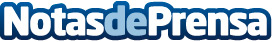 Los parques industriales permiten generar actividad empresarial en la zona y abastecer los recursos principalesLa implantación de un parque industrial puede suponer grandes beneficios de ubicación y servicios y también la reducción del riesgo de contaminación Datos de contacto:Nota de prensa publicada en: https://www.notasdeprensa.es/los-parques-industriales-permiten-generar_1 Categorias: Comunicación Emprendedores Ciberseguridad Recursos humanos Otras Industrias http://www.notasdeprensa.es